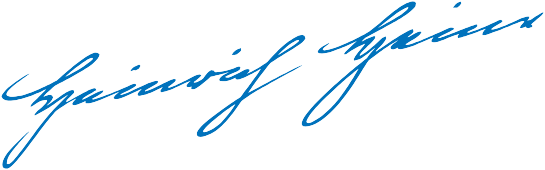 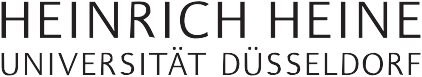 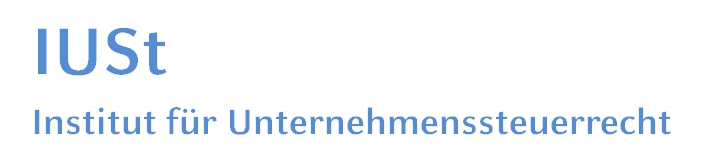 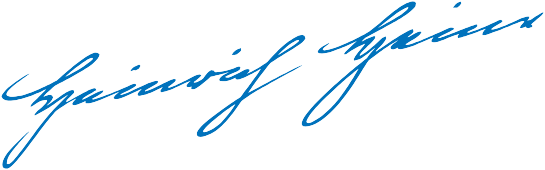 Bitte senden Sie diese Anmeldung per Brief oder ggf. Telefax 02 11 / 9 51 37 18 an:Steuerberaterverein Nordrhein-Westfalen e.V.Rosenstraße 140479 DüsseldorfFallstudien zum internationalen SteuerrechtReferentHonorarprofessor an der Heinrich-Heine-Universität DüsseldorfPartner bei Freshfields Bruckhaus Deringer LLP, DüsseldorfPräsident Bundesverband der Steuerberater e.V.RA StB FAStR Prof. Dr. Jochen LüdickeIch melde mich an für die Veranstaltung/en am:		Freitag, 23. November 2018, 14:00 Uhr bis 19:00 Uhr, Haus der Universität, 3. Etage		BEPS-Aktionspunkte 1-15, ATAD 1 und ATAD 2 der EU, Neue Betriebsstättenbesteuerung, Verwaltungsgrundsätze		Betriebsstättengewinnaufteilung vom 22.12.2016		Samstag, 24. November 2018, 09:00 Uhr bis 14:00 Uhr, Haus der Universität, 3. Etage	Personengesellschaften im internationalen Steuerrecht, Sonderbetriebsvermögen und andere hybride Gestaltungen,Betriebsstättenverluste		Freitag, 07. Dezember 2018, 14:00 Uhr bis 19:00 Uhr, Haus der Universität, 3. Etage	Wegzugsbesteuerung, Entstrickungsbesteuerung, Sonderfragen BREXIT, Restanwendung von § 50i EStG, Treaty Override und Multilaterales Doppelbesteuerungsabkommen, Schiedsverfahren		Samstag, 08. Dezember 2018, 09:00 Uhr bis 14:00 Uhr, Haus der Universität, 3. Etage	Verrechnungspreise, Funktionsverlagerung, Steuer-Reporting (einschließlich Master- und Country-by-Country-	Reporting), grenzüberschreitender Informationsaustausch, Melde- und Anzeigepflichten		Berufsangehörige (StB/RA) zu je 400,00 EUR (Gesamtpreis für alle Module)		Steuerberateranwärter oder Rechtsreferendare zu je 40,00 EUR (Gesamtpreis für alle Module)		Studierende (kostenfrei)Anmeldebestätigung und Rechnung werden an die Postanschrift versandt. Ein Rücktritt von der Seminaranmeldung ist bis 2 Wochen vor dem Seminartermin kostenfrei möglich. Es kann darüber hinaus jederzeit ein Ersatzteilnehmer benannt werden. Wir behalten uns eine Stornierung des Seminars bei zu geringer Teilnehmerzahl oder aus sonstigem wichtigen Grund vor.		Datum											Unterschrift (Stempel oder ggf. Namenswiederholung in Druckschrift)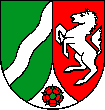 Organisation und Förderung durch denSteuerberaterverein Nordrhein-Westfalen e.V.Name/VornameTitel/akad. Grade (Prof. Dr. Dipl.-Kfm., etc.)Berufsbezeichnung(en)PostanschriftTelefon, Email